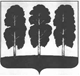 АДМИНИСТРАЦИЯ БЕРЕЗОВСКОГО РАЙОНАХАНТЫ-МАНСИЙСКОГО АВТОНОМНОГО ОКРУГА-ЮГРЫРАСПОРЯЖЕНИЕот  16.04.2021                                                                                             № 247-рпгт. БерезовоВ соответствии с Федеральными законами от 21.12.1994 № 69-ФЗ «О пожарной безопасности», от 06.10.2003 № 131-ФЗ «Об общих принципах организации местного самоуправления в Российской Федерации», постановлением Правительства Российской Федерации от 25.04.2012 № 390 «О противопожарном режиме»:1. Ввести особый противопожарный режим на межселенной территории Березовского района в период с 1 мая по 12 мая 2021 года:2. Утвердить перечень  дополнительных требований пожарной безопасности на период введения особого противопожарного режима на межселенной территории Березовского района согласно приложению к настоящему распоряжению.3. Разместить настоящее распоряжение на официальном веб-сайте органов местного самоуправления Березовского района.4. Настоящее распоряжение вступает в силу после его подписания.5. Контроль   за   исполнением   настоящего   распоряжения возложить на первого заместителя главы Березовского района С.Ю. Билаша.И.о. главы района                                                                                 С.Ю. БилашПриложение к распоряжению администрации Березовского районаот 16.04.2021 № 247-рПЕРЕЧЕНЬдополнительных требований по профилактике пожаров, гибели и травматизма людей на них,рекомендуемых к реализации в период действия особого противопожарного режимаО введении особого противопожарного режима на межселенной территории Березовского района№п/пТребованияОрганизация доведения до сведения населения через местные СМИ (телевидение, радио, печатные издания) информации об обстановке с пожарами и гибелью людей на территории автономного округа, основных причинах их возникновения, освещение происшедших пожаров с гибелью людей, порядка вызова подразделений пожарной охраны. Для обеспечения максимального охвата населения, проработка вопроса о трансляции указанной информации в периоды наибольшей зрительской (слушательской) активности (в утреннее и вечернее время)Организация автомобильного патрулирования районов границ межселенной территории с целью выявления пожаров (загораний) на ранней стадии и своевременного вызова подразделений пожарной охраны.Организация распространения среди населения памяток (листовок, буклетов и т.д.) с информацией о требованиях пожарной безопасности при посещении лесов находящихся на межселенной территории